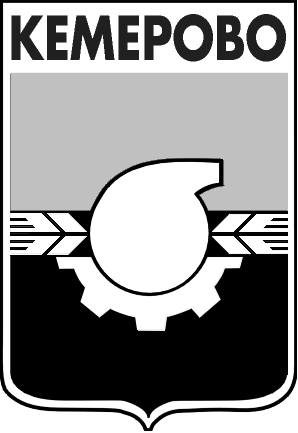 АДМИНИСТРАЦИЯ ГОРОДА КЕМЕРОВОПОСТАНОВЛЕНИЕот 12.03.2015  № 535Об утверждении решения об условиях приватизации здания, расположенного по адресу: г. Кемерово, просп. Кузнецкий, д. 268	В соответствии с Федеральным законом от 21.12.2001 № 178-ФЗ 
«О приватизации государственного и муниципального имущества», положением «О порядке приватизации муниципального имущества города Кемерово», утвержденным постановлением Кемеровского городского Совета народных депутатов от 28.06.2002 № 38, и Прогнозным планом приватизации муниципального имущества города Кемерово на 2015 год, утвержденным решением Кемеровского городского Совета народных депутатов от 24.12.2014 № 380	1. Утвердить принятое комиссией по приватизации решение об условиях приватизации здания общей площадью 292,5 кв.м, расположенного по адресу: г. Кемерово, просп. Кузнецкий, д. 268, в соответствии с протоколом заседания комиссии по приватизации от 26.02.2015 № 68/2015.1.1. Продать здание на аукционе с открытой формой подачи предложений о цене. 1.2. Установить начальную цену здания – 1 030 000 (один миллион тридцать тысяч) рублей, в том числе НДС.1.3. Продажа муниципального имущества осуществляется одновременно с земельным участком общей площадью 2 370,0 кв.м, с кадастровым номером 42:24:0101033:1172, стоимостью 2 960 000 (два миллиона девятьсот шестьдесят тысяч) рублей, НДС не облагается.2. Комитету по работе со средствами массовой информации 
(Е.А. Дубкова) опубликовать настоящее постановление в газете «Кемерово» 
и разместить на официальном сайте администрации города Кемерово 
в информационно-телекоммуникационной сети «Интернет».3. Контроль за исполнением данного постановления возложить 
на председателя комитета по управлению муниципальным имуществом города Кемерово О.А. Казаченко.Глава города 						                                 В.К. Ермаков